Воспитатель:Сергеева Т.М.Рекомендации родителям по воспитанию культурно-гигиенических навыков у детей 3-4-го года жизни        Уважаемые родители! Культурно-гигиенические навыки – важная составная часть культуры поведения. Необходимость опрятности, содержания в чистоте лица, рук, тела, одежды, обуви, продиктованная не только требованиями гигиены, но и нормами человеческих отношений. Педагоги и родители должны постоянно помнить, что привитые в детстве навыки, в том числе культурно-гигиенические, приносят человеку огромную пользу в течение всей его последующей жизни. С дошкольного возраста дети должны усвоить определённые привычки: нельзя класть локти на стол во время еды, есть надо с закрытым ртом, тщательно пережёвывая пищу.      Для ребёнка, приученного к личной гигиене с раннего возраста, гигиенические процедуры – потребность, привычка. Обучение гигиеническим навыкам начинается со знакомства с предметами личной гигиены: полотенце для лица и рук, полотенце для тела, полотенце для ног, банная простынка, небольшая расчёска с тупыми зубчиками, стаканчик для полоскания рта, зубная щётка, носовые платки, щёточка для мытья ногтей, мочалка для тела.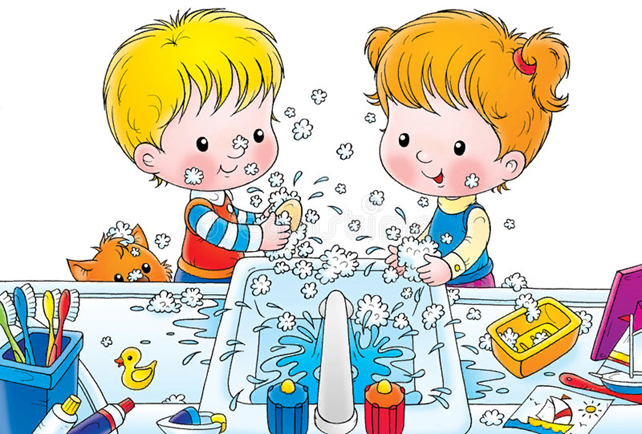 Предлагаю вашему вниманию серию игр: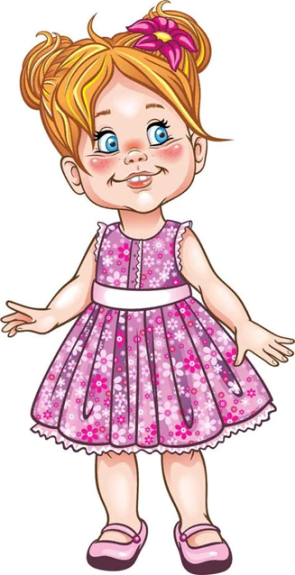 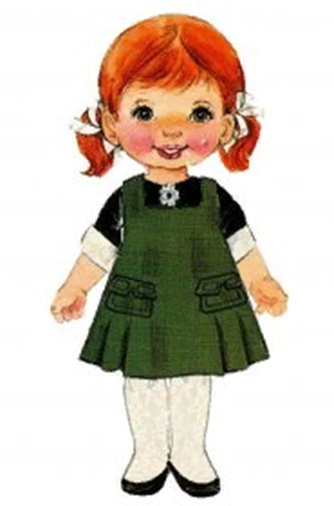 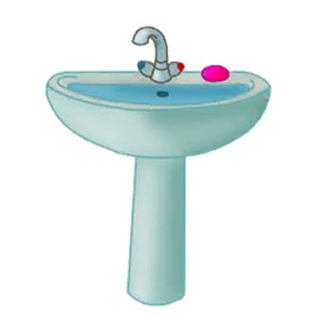 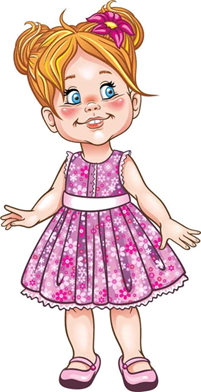 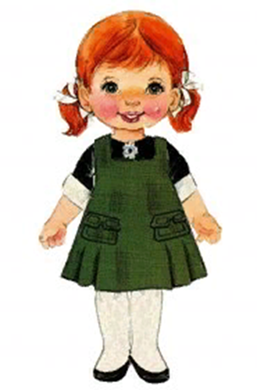 Сказка «Кто же настоящий друг?»Жил-был мальчик Андрей. У него был лучший друг — Микроб. Дома целыми днями друзья играли в комнате перед телевизором.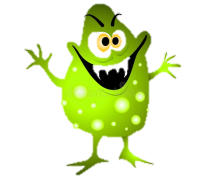 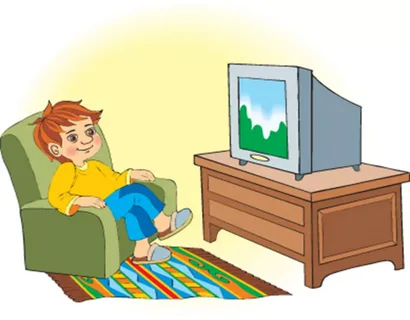 
— Может, пойдём, погуляем? — спрашивал мальчик у друга.
— Нет, ни в коем случае! — отвечал Микроб. — Ты что, хочешь простудиться?
— А, может, сделаем зарядку?
— Ну вот ещё! Руки, ноги заболят. Давай лучше мультики смотреть!
— Давай руки грязные помоем, искупаемся.
— Ты что? Вода прохладная! Заболеешь!
Так проходили дни и недели. Мальчик стал болеть и хмуриться. Все называли его Слабышом. Родители забеспокоились и вызвали врача. Он посмотрел на мальчика, на его грязные руки и говорит: «Если Андрей не будет мыть руки, микробы будут жить у него в животике всегда. И тогда надо будет делать операцию, вырезать гадких и страшных микробов. Только чистота, воздух и вода помогут ему избавиться от грязных микробов».
Мама подумала и решила отдать сына в детский сад, чтобы он стал здоровым. Там дети соблюдают режим дня, занимаются физкультурой, гуляют и кушают вовремя. В детском саду здоровые, крепкие, весёлые малыши приняли Андрея в свой коллектив. Они дружно играли, делились игрушками и всё время повторяли: «Солнце, воздух и вода — наши лучшие друзья!».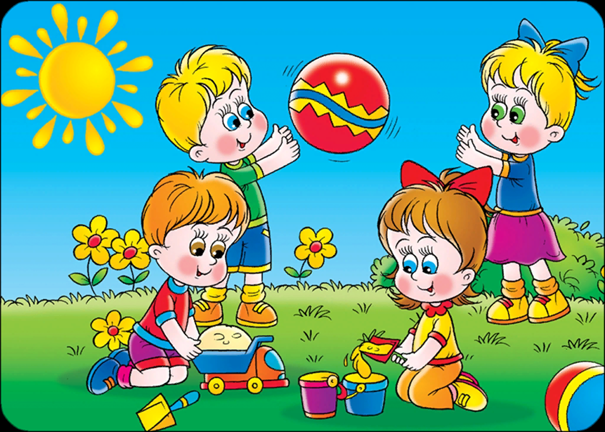 А Микроб шептал на ухо Андрею: «Не играй с ними! Я твой друг!».
— А почему Солнце — друг? — спросил Андрей у детей.
— Солнце в небе ярко светит,
Всем дарит тепло,
Все болезни он излечит
Вирусам назло, — ответили дети.
— А почему Вода?
— А прохладная Вода
Здоровья всем желает.
Она не принесёт вреда
И тело закаляет.
— И воздух — друг?
— Он тоже наш хороший друг.
Гуляйте больше, малыши!
Ведь воздух закаляет дух!
Гуляй и носиком дыши!
— А мой друг Микроб говорил мне всё наоборот. И руки мыть не разрешал. Значит, он меня обманул, — промолвил удивлённый Слабыш. — Я тоже очень хочу с вами дружить и никогда не болеть. А с Микробом я водиться больше не буду.
Вот и стал Слабыш с детьми вместе гулять, делать зарядку и умываться прохладной водой. 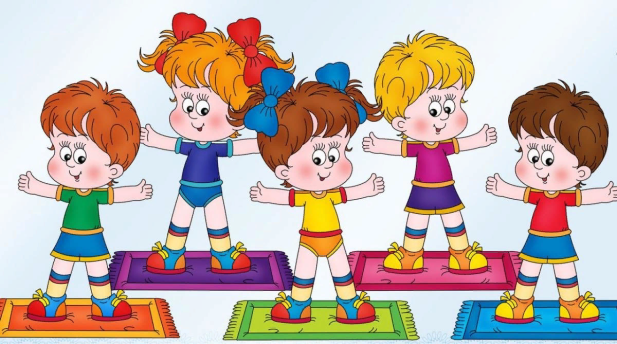 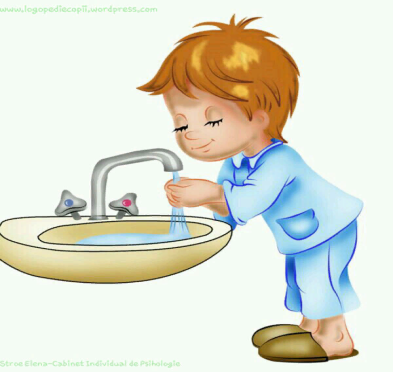 Вскоре перестал Слабыш болеть, стал крепким и здоровым. Стали называть его не Слабышом, а Здоровячком. Руки и лицо теперь у него были всегда чистыми, кушал он ложкой. Микроба они прогнали. Не хотелось Микробу уходить от Андрея. Он пищал, кричал, уговаривал, чтобы остаться, но мальчик твёрдо решил дружить с Водой, Солнцем и Воздухом, мыть руки перед едой и быть всегда здоровым.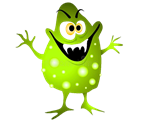 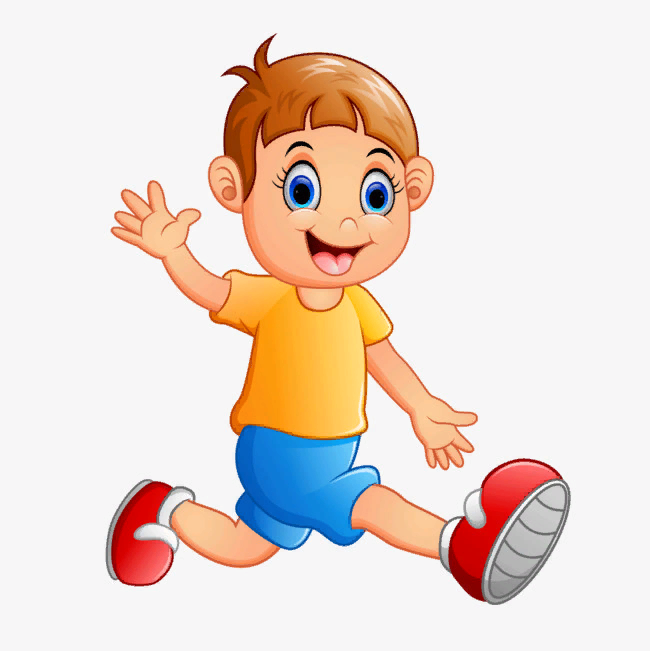 Ребята, а как вы думаете, с кем лучше дружить?ИГРА "ВОДИЧКА, ВОДИЧКА!"
    Цель: воспитывать стремление к самостоятельности при выполнении навыков самообслуживания.
       Ход игры: взрослый показывает детям двух кукол и говорит, что куклы хотят обедать, но у них грязные руки и лицо. Взрослый спрашивает: "Что надо сделать? - Надо вымыть куклам руки! Попросим водичку: «Водичка, водичка, умой мое личико, чтобы глазоньки блестели, чтобы щечки краснели, чтоб кусался зубок, чтоб смеялся роток!» Показывает и рассказывает детям, как надо мыть куклам руки и лицо перед обедом. Далее предлагает детям вымыть свои руки и лицо, при этом взрослый повторяет потешку "Водичка, водичка!"ИГРА «СДЕЛАЕМ ЛОДОЧКИ»
     Цель: учить ребенка последовательно выполнять действия при мытье рук, подражать действиям взрослого.
    Ход занятия: взрослый обращает внимание ребенка на то, что при мытье рук надо соблюдать последовательность действий:- засучить рукава(взрослый произноситпотешку: "Кто рукавчик не засучит, тот водички не получит!");
- открыть кран;
- сложить ладони рук "лодочкой";
- подставить руки под струю воды;
- закрыть кран;
- вытереть руки полотенцем.
Затем ребенку предлагают выполнить действия, подражая взрослому, который обращает внимание ребенка на положение рук.                                    ИГРА "МЫЛЬНЫЕ ПЕРЧАТКИ"
   Цель: учить ребенка намыливать руки с внешней и внутренней стороны.
   Оборудование: детское мыло, полотенце.
   Ход занятия: взрослый подводит ребенка к умывальнику, стоит за его спиной, берет в руки мыло и показывает круговые движения рук при намыливании. Затем передает ребенку кусок мыла и просит его повторить движения намыливания. 
Движения нужно делать до тех пор, пока не образуется белая пена. Обращается внимание ребенка на белые ручки, взрослый говорит: "Вот, какие у нас перчатки - белые!" Далее взрослый помогает ребенку смыть пену под струей воды, при этом произносит одну из потешек:
Например:Ладушки, ладушки, с мылом моем лапушки,
Чистые ладошки, вот вам хлеб, да ложки!
В кране булькает вода. Очень даже здорово!
Моет рученьки сама Машенька Егорова
(взрослый называет имя ребенка).
Знаем, знаем да, да, да! Где тут прячется вода!В конце игры взрослый хвалит ребенка, обращает внимание на его чистые руки. В случае необходимости используются совместные действия взрослого и ребенка.